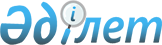 Об утверждении Правил использования целевых текущих трансфертов из республиканского бюджета 2009 года областными бюджетами и бюджетом города Астаны на поддержку повышения урожайности и качества производимых сельскохозяйственных культурПостановление Правительства Республики Казахстан от 17 февраля 2009 года № 164

      В соответствии с законами Республики Казахстан от 8 июля 2005 года " О государственном регулировании развития агропромышленного комплекса и сельских территорий " и от 4 декабря 2008 года " О республиканском бюджете на 2009-2011 годы " Правительство Республики Казахстан ПОСТАНОВЛЯЕТ: 



      1. Утвердить прилагаемые Правила использования целевых текущих трансфертов из республиканского бюджета 2009 года областными бюджетами и бюджетом города Астаны на поддержку повышения урожайности и качества производимых сельскохозяйственных культур. 



      2. Министерству сельского хозяйства Республики Казахстан принять необходимые меры, вытекающие из настоящего постановления. 



      3. Настоящее постановление вводится в действие по истечении десяти календарных дней со дня первого официального опубликования.        Премьер-Министр 

      Республики Казахстан                       К. Масимов 

Утверждены         

постановлением Правительства 

Республики Казахстан    

от 17 февраля 2009 года № 164  Правила 

использования целевых текущих трансфертов из республиканского 

бюджета 2009 года областными бюджетами и бюджетом города Астаны 

на поддержку повышения урожайности и качества производимых 

сельскохозяйственных культур  

1. Общие положения 

      1. Настоящие Правила использования целевых текущих трансфертов из республиканского бюджета 2009 года областными бюджетами и бюджетом города Астаны на поддержку повышения урожайности и качества производимых сельскохозяйственных культур (далее - Правила) разработаны в соответствии с Законом Республики Казахстан от 4 декабря 2008 года "О республиканском бюджете на 2009-2011 годы" и определяют порядок использования областными бюджетами и бюджетом города Астаны целевых текущих трансфертов, выделенных за счет средств республиканского бюджета на 2009 год Министерству сельского хозяйства Республики Казахстан (далее - Министерство) по бюджетной программе 091 "Целевые текущие трансферты областным бюджетам, бюджетам городов Астаны и Алматы на поддержку повышения урожайности и качества производимых сельскохозяйственных культур". 



      2. Средства на поддержку повышения урожайности и качества производимых сельскохозяйственных культур (далее - субсидии) предназначаются для частичного удешевления стоимости удобрений (за исключением органических) (далее - удобрения), приобретенных в IV-квартале предыдущего года и в текущем году у отечественных заводов-производителей удобрений (далее - заводы) или их официальных представителей отечественными сельскохозяйственными товаропроизводителями (далее - СХТП), имеющими земельные участки для возделывания сельскохозяйственных культур. 

      Перечень заводов представляется по запросу Министерства соответствующим уполномоченным органом.  

2. Порядок использования субсидий на поддержку 

повышения урожайности и качества производимых 

сельскохозяйственных культур 

      3. Министерство производит перечисление целевых текущих трансфертов областным бюджетам и бюджету города Астаны в соответствии с индивидуальным планом финансирования бюджетной программы по платежам (далее - индивидуальный план финансирования по платежам) и соглашениями о результатах по целевым трансфертам между акимом области (города Астаны) и Министром сельского хозяйства Республики Казахстан. 



      4. Объемы субсидий по областям и городу Астане определяются Министерством, и распределяются по областям и городу Астане с учетом выделенных бюджетных средств и в соответствии с предложениями областей и города Астаны и научно-обоснованными нормами внесения (применения) удобрений на планируемую посевную площадь. При этом областями (городом Астана) квоты по субсидиям устанавливаются на основании заявок СХТП, содержащих сведения о размере планируемой посевной площади. 



      5. Субсидии выплачиваются заводам за фактически реализованные СХТП удобрения в соответствии с нормативами субсидий на 1 тонну реализованных удобрений по форме согласно приложению к настоящим Правилам. При этом СХТП оплачивает стоимость удобрений (с учетом затрат на транспортные расходы до места назначения), за вычетом размера причитающейся заводам суммы субсидий. 



      6. Для определения списка СХТП по каждому виду удобрений (далее - список) создается межведомственная комиссия (далее - МВК), состоящая из представителей местного исполнительного органа области (города Астаны) (далее - местный исполнительный орган), территориальной инспекции Комитета государственной инспекции в агропромышленном комплексе Министерства, научных и общественных организаций аграрного профиля. 

      Рабочим органом МВК является местный исполнительный орган. 



      7. Рабочий орган МВК обеспечивает публикацию порядка работы МВК в местных средствах массовой информации с указанием сроков приема документов от СХТП и другие необходимые сведения. 

      СХТП в сроки, установленные рабочим органом, представляет в МВК заявку для включения в список по форме, утвержденной Министерством, и следующие документы: 

      копию свидетельства о регистрации (перерегистрации) юридического лица (копию документа, удостоверяющего личность - для физического лица); 

      копию документа, выданного органом налоговой службы, подтверждающего факт поставки клиента на налоговый учет; 

      справку банка о наличии текущего счета с указанием номера; 

      копию правоустанавливающего документа на земельный участок в соответствии с законодательством Республики Казахстан. 

       Сноска. Пункт 7 с изменениями, внесенными постановлением Правительства РК от 12.05.2009 N 689 (вводится в действие с 06.03.2009). 



      8. Рабочий орган МВК в течение десяти рабочих дней осуществляет сбор представленных документов и представляет их на рассмотрение МВК. СХТП выдается справка о принятых документах в полном объеме. 



      9. МВК на основании представленных в рабочий орган документов, в течение пяти рабочих дней составляет список по форме, утвержденной Министерством, и направляет его на утверждение местному исполнительному органу. 

      В случае отказа от включения в данный список, СХТП не позднее трех рабочих дней выдается рабочим органом письменное уведомление с указанием причины отказа. 



      10. Местный исполнительный орган в течение двух рабочих дней  утверждает список. 



      11. Для получения субсидий за реализованные удобрения по удешевленной стоимости: 



      1) местный исполнительный орган представляет заводу список; 



      2) заводы ежемесячно в срок до 1 числа месяца, следующего за отчетным, представляют в местный исполнительный орган: 

      информацию о количестве и качестве реализованных удобрений в разрезе СХТП; 

      реестр по объемам фактической реализации удобрений; 

      копии первичных платежных документов на реализованные удобрения, а также накладных на отгрузку удобрений и счетов-фактур; 

      договор купли-продажи удобрений между заводом и СХТП о количестве реализованных и приобретенных удобрений. 

      Договор купли-продажи удобрений составляется в трех экземплярах: первый - для завода, второй - для СХТП, третий - для местного исполнительного органа; 



      3) местный исполнительный орган: 

      в течение пяти рабочих дней проверяет представленные документы, составляет и утверждает акт по объемам фактической реализации удобрений; 

      по утвержденному акту по объемам фактической реализации удобрений, на основе указанных в нем объемов и утвержденных нормативов субсидий на удобрения, определяет объемы причитающихся бюджетных средств; 

      формирует ведомость для выплаты субсидий на частичное удешевление стоимости удобрений, реализованных заводами; 



      4) формы рекомендуемого договора купли-продажи удобрений, реестра по объемам фактической реализации удобрений, акта по объемам реализованных удобрений, ведомости для выплаты субсидий утверждаются Министерством. 



      12. Местный исполнительный орган для выплаты субсидий в соответствии с индивидуальным планом финансирования по платежам указанной бюджетной программы представляет в территориальное подразделение казначейства реестр счетов к оплате и счета к оплате, в двух экземплярах. 



      13. Для контроля за своевременностью освоения бюджетных средств местный исполнительный орган представляет в Министерство по итогам первого полугодия в срок не позднее 30 июля соответствующего года информацию о реализации бюджетной программы с указанием фактического достижения прямых и конечных результатов. 

      В случае неполного освоения какой-либо областью или городом Астаной выделенных средств, Министерство в установленном законодательством порядке вносит предложение в Правительство Республики Казахстан о перераспределении субсидий по областям и городу Астане в пределах средств, предусмотренных в республиканском бюджете на 2009 год. 



      14. Ежемесячно к 5 числу, но не позднее 25 декабря соответствующего года местный исполнительный орган представляет в Министерство копию ведомости для выплаты субсидий на поддержку повышения урожайности и качества производимых сельскохозяйственных культур, отчет об объемах выплаченных субсидий. 

      Местным исполнительным органом итоговый отчет о фактическом достижении прямых и конечных результатов представляется в Министерство не позднее 1 февраля следующего финансового года.  

3. Ответственность за использование средств на поддержку 

повышения урожайности и качества производимых 

сельскохозяйственных культур 

      15. Местный исполнительный орган несет ответственность за достоверность и полноту заполнения представленных документов в территориальное подразделение казначейства, счетов к оплате для перечисления субсидий, а также за обоснованность выплаты субсидий, правильность исчисления причитающихся сумм заводу. 



      16. Министерство несет ответственность за неперечисление целевых текущих трансфертов областным бюджетам и бюджету города Астаны в соответствии с индивидуальным планом финансирования по платежам на основании заключенных соглашений о результатах и за недостижение показателей результатов при использовании целевых текущих трансфертов. 



      17. Акимы областей и города Астаны несут ответственность за использование целевых трансфертов не в соответствии с заключенным соглашением о результатах по целевым трансфертам, недостижение прямых и конечных результатов, непредставление отчета о прямых и конечных результатах, достигнутых за счет использования полученных целевых трансфертов. 

Приложение              

к Правилам использования целевых текущих 

трансфертов из республиканского бюджета 

2009 года областными бюджетами и бюджетом 

города Астаны на поддержку повышения  

урожайности и качества производимых  

сельскохозяйственных культур           Сноска. Приложение с изменениями, внесенными постановлением Правительства РК от 12.05.2009 N 689 (вводится в действие с 06.03.2009).      Нормативы субсидий на 1 тонну реализованных удобрений       * Субсидии представляются только при закупе удобрений, произведенных отечественным заводом-производителем удобрений 
					© 2012. РГП на ПХВ «Институт законодательства и правовой информации Республики Казахстан» Министерства юстиции Республики Казахстан
				№ 

п/п Вид продукции Процент 

удешевления 

стоимости 

1 тонны 

удобрений, до Норматив субсидий 

на 1 тонну 

реализованных 

удобрений, 

тенге, до 1 Аммиачная селитра* 50 21 000 2 Аммофос* 50 34 500 3 Карбамид 50 35 000 4 МЭРС марки «Б» 50 25 000 5 Нитроаммофос 50 25 000 6 Нитроаммофоска 50 33 000 7 Сульфат аммония 50 15 000 8 Супрефос 50 22 500 9 Суперфосфат двойной 50 25 000 10 Суперфосфат простой* 50 27 250 11 Сульфат калия 50 47 500 12 Хлористый калий 50 47 500 